Zápis číslo 11/2017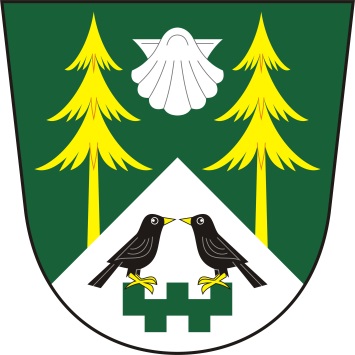 ze zasedání zastupitelstva obce MezilesíObec MezilesíMezilesí 14395 01 PacovProhlášení o řádném svolání ZO Mezilesí:Starostka Jana Holadová prohlásila, že zasedání bylo řádně svoláno z hlediska potřeby řešení následujících bodů jednání dle navrhovaného programu.Prohlášení o usnášení schopnosti:Starostka shledala, že zastupitelstvo je usnášení schopné.Seznámení s návrhem programu:Starostka seznámila obecní zastupitelstvo s návrhem programu, vyzvala k připomínkám a doplnění programu. Program byl jednohlasně schválen všemi přítomnými členy zastupitelstva takto:Návrh programuSchválení rozpočtu pro rok 2018Schválení rozpočtového výhledu na rok 2019 a 20120Projednávání plánu inventarizací na rok 2017Projednávání rozpočtových změn č. 4Velitel jednotky požární ochrany obce MezilesíPověřenec pro ochranu osobních údajůProjednání MDŽ 2018RůznéJednání dle schváleného programu zasedáníad. 1. Schválení rozpočtu pro rok 2018          Zastupitelstvo obce projednávalo obecní rozpočet na rok 2017.Usnesení č. 49/17 -zastupitelstvo obce Mezilesí schvaluje rozpočet obce pro rok 2017 ve výši 2.359.500,- Kčad. 2. Schválení rozpočtového výhledu na rok 2019 a 2020         Zastupitelstvo obce projednávalo rozpočtový výhled na rok 2019 a 2020.Usnesení č. 50/17         - zastupitelstvo obce schvaluje rozpočtový výhled na rok 2018 a 2019ad. 3. Projednávání plánu inventarizací na rok 2017         Starostka obce předložila plán inventur na rok 2017.Usnesení č. 51/17 -zastupitelstvo obce Mezilesí souhlasí s plánem inventur na rok 2016ad. 4. Projednání rozpočtových změn č. 4         Účetní obce předložila návrh rozpočtových změn č. 4 obce Mezilesí.Usnesení č. 52/17         - zastupitelstvo obce schvaluje rozpočtové změny č. 4 pro rok 2017ad. 5. Velitel jednotky požární ochrany obce Mezilesí         Starostka obce Mezilesí předložila zastupitelstvu návrh na schválení pana Radka Lhotky jako velitele jednotky požární ochrany obce Mezilesí.Usnesení č. 53/17         - zastupitelstvo obce schválilo návrh na jmenování pana Radka Lhotky jako velitele jednotky požární ochrany obce Mezilesíad. 6. Pověřenec pro ochranu osobních údajů         Starostka obce předložila zastupitelstvu k projednání návrh Mikroregionu Stražiště pro zvolení pověřence pro ochranu osobních údajů pro všechny obce sdružené v SOM Stražiště.Usnesení č. 54/17         - zastupitelstvo obce schválilo zvolení pověřence pro všechny obce sdružené v SOM Stražištěad. 7. Projednání MDŽ 2018         Starostka obce Mezilesí předložila zastupitelstvu obce návrh oslavy MDŽ 2018 v místní klubovně sboru dobrovolných hasičů.Usnesení č. 55/16 -zastupitelstvo obce Mezilesí schválilo uspořádání oslavy MDŽ 2018 dne 17.3.2018 v klubovně dobrovolných hasičůad. 8. Různé                 příští zasedání ZO se bude konat 23.2.2018 v 18,00 hod          místo plánované porady – kancelář OU v MezilesíZapsal:	Denisa HoladováOvěřovatelé zápisu:		Václav Adamovský				Květa VaněčkováZápis schválila:		Jana HoladováVyvěšeno dne: 29. prosince 2017                       Sejmuto dne:Datum konání:29.12.2017Čas konání:18,00 hodin – 20,00 hodinPřítomni:Jana Holadová, Ivana Slámová, Václav Adamovský, Stanislav Prokop, Jiří Koubík, Květa Vaněčková, Ing. Pavel LhotkaJana Holadová, Ivana Slámová, Václav Adamovský, Stanislav Prokop, Jiří Koubík, Květa Vaněčková, Ing. Pavel LhotkaOmluveni:Hosté:Denisa HoladováDenisa HoladováOvěřovatelé zápisu:Ověřovatelé zápisu:Václav Adamovský, Květa VaněčkováVýsledek hlasováníPro: 7Proti: 0Zdržel se: 0Výsledek hlasováníPro: 7Proti: 0Zdržel se: 0Výsledek hlasováníPro: 7Proti: 0Zdržel se: 0Výsledek hlasováníPro: 7Proti: 0Zdržel se: 0Výsledek hlasováníPro: 7Proti: 0Zdržel se: 0Výsledek hlasováníPro: 7Proti: 0Zdržel se: 0Výsledek hlasováníPro: 7Proti: 0Zdržel se: 0Výsledek hlasováníPro: 7Proti: 0Zdržel se: 0Výsledek hlasováníPro: 7Proti: 0Zdržel se: 0